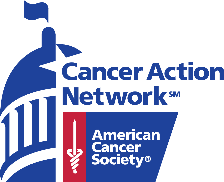 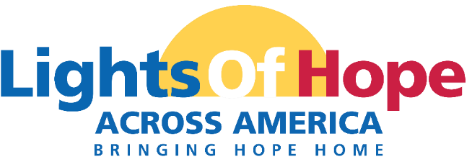 Dear NAME,In September 2022, the American Cancer Society Cancer Action Network (ACS CAN) will host its 12th annual Lights of Hope event.  Each light of hope represents a loved one’s cancer story—a survivor, someone in treatment, someone who passed from cancer, or someone who served as a caregiver. The displays  in communities across America, including one on the National Mall in Washington D.C.  will send a clear and impactful message to lawmakers that fighting cancer must be a national priority – from increasing funding for lifesaving cancer research to ensuring that all Americans in all communities have access to quality, affordable cancer care.This event is very powerful and meaningful to all. Your support will help us light hope in our local community.  We invite you to support the Lights of Hope event in the following ways:Champion Sponsor - $5,000Up to 500 Lights of Hope bags to be personalizedLogo featured on four lawn signs to be displayed in your communityLogo Recognition on ACS CAN STATE social media pagesOpportunity for name recognition in local press releaseOpportunity to speak at local event, where applicableRecognized as a Corporate Sponsor in ACS CAN’s Corporate Membership ProgramIssue briefings with ACS CAN Senior LeadershipReceive ACS CAN’s monthly outreach e-newsletterRecognition in ACS CAN’s annual Advocacy Accomplishments report and on the ACS CAN websiteDiamond Sponsor - $2,500Up to 250 Lights of Hope bags to be personalizedLogo featured on three lawn signs to be displayed in your communityLogo Recognition on ACS CAN STATE social media pagesRecognition in ACS CAN's annual Advocacy Accomplishments ReportOpportunity for name recognition in local press releasePlatinum Sponsor - $1,000Up to 100 Lights of Hope bags to be personalizedLogo featured on two lawn signs to be displayed in your communityLogo Recognition on ACS CAN STATE social media pagesRecognition in ACS CAN's annual Advocacy Accomplishments ReportOpportunity for name recognition in local press releaseGold Sponsor - $500Up to 50 Lights of Hope bags to be personalizedLogo featured on lawn sign to be displayed in your communityLogo Recognition on ACS CAN STATE social media pagesRecognition in ACS CAN's annual Advocacy Accomplishments 
report Silver Sponsor - $350 Up to 35 Lights of Hope bags to be personalizedName featured on lawn sign to be displayed in your communityName Recognition on ACS CAN STATE social media pagesRecognition in ACS CAN's annual Advocacy Accomplishments Report
Bronze Sponsor – $200Up to 20 Lights of Hope bags to be personalizedRecognition on ACS CAN STATE social media pagesThank you for considering this request. Please contact me if you have any questions or would like additional information.With regards,

NAME
TITLE
PERSONAL PAGE URL